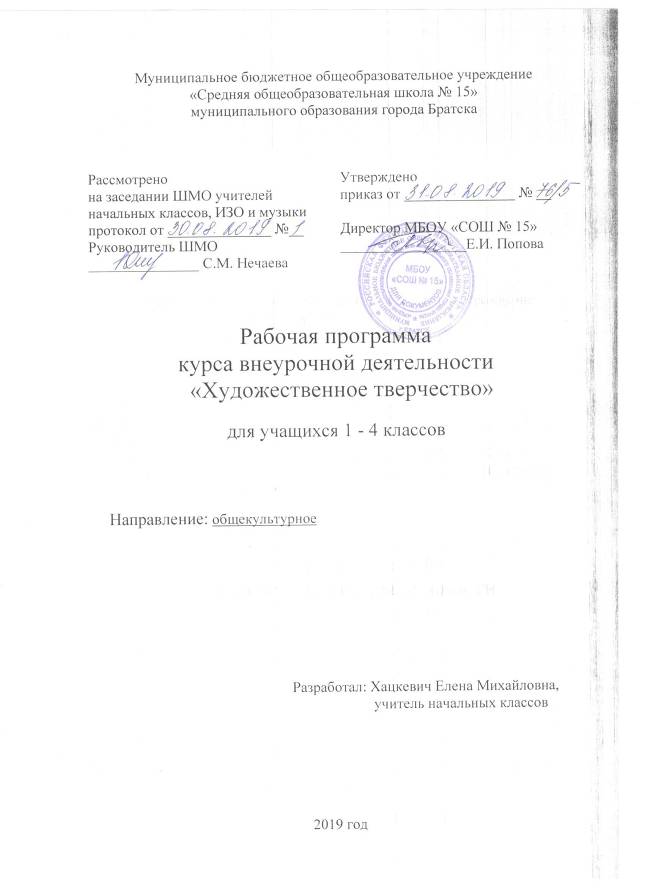 Личностные и метапредметные результатыЛичностные универсальные учебные действияУ обучающегося будут сформированы:-	широкая мотивационная основа художественно-творческой деятельности, включающая социальные, учебно-познавательные и внешние мотивы;-	устойчивый познавательный интерес к новым видам прикладного творчества, новым способам исследования технологий и материалов, новым способам самовыражения; -	адекватное понимание причин успешности/неуспешности творческой деятельности.Обучающийся получит возможность для формирования:-	внутренней позиции на уровне понимания необходимости творческой деятельности как одного из средств самовыражения в социальной жизни;-	выраженной познавательной мотивации;-	устойчивого интереса к новым способам познания;-	адекватного понимания причин успешности/неуспешности творческой деятельности.Регулятивные универсальные учебные действияОбучающийся научится:-	принимать и сохранять учебно-творческую задачу;-	учитывать выделенные в пособиях этапы работы;-	планировать свои действия;-	осуществлять итоговый и пошаговый контроль;-	адекватно воспринимать оценку учителя;-	различать способ и результат действия;-	вносить коррективы в действия на основе их оценки и учета сделанных ошибок.Обучающийся получит возможность научиться:-	проявлять познавательную инициативу;-	учитывать выделенные учителем ориентиры действия в незнакомом материале;-	преобразовывать практическую задачу в познавательную;-	самостоятельно находить варианты решения творческой задачи.Коммуникативные универсальные учебные действияОбучающийся научится:-	понимать возможность существования различных точек зрения и различных вариантов выполнения поставленной творческой задачи;-	учитывать разные мнения;-	формулировать собственное мнение и позицию;-	договариваться, приходить к общему решению;-	соблюдать корректность в высказываниях;-	задавать вопросы по существу;-	использовать речь для регуляции своего действия;-	стремиться к координации действий при выполнении коллективных работ;-	контролировать действия партнера;-	владеть монологической и диалогической формами речи.Обучающийся получит возможность научиться:-	учитывать разные мнения и обосновывать свою позицию;-	с учетом целей коммуникации достаточно полно и точно передавать партнеру необходимую информацию как ориентир для построения действия;-	осуществлять взаимный контроль и оказывать партнерам в сотрудничестве необходимую взаимопомощь.Содержание курса внеурочной деятельности1 классАппликация и моделированиеАппликация из природных материалов на картоне. Аппликация из геометрических фигур. Аппликация из пуговиц. Мозаика из бисера и пайеток. Аппликация из круглых салфеток. Динамическая открытка с аппликацией. Моделирование из бумаги и проволоки. Выпуклая аппликация. Коллективная работа.Работа с пластическими материаламиОтпечатки на пластилине. Рисование пластилином. Обратная мозаика на прозрачной основе. Моделирование из природных материалов на пластилиновой основе. Разрезание смешанного пластилина проволокой. Лепка из теста.Оригами и аппликация из деталей оригамиСкладывание из прямоугольника. Складывание из квадрата динамических игрушек. Складывание гармошкой. Аппликация из одинаковых деталей оригами. Оригами из фантиков и чанных пакетиков. Композиция из выпуклых деталей оригами. Сказочные образы в технике оригами. Оригами из кругов. Архитектурные сооружения в технике оригами. Коллективные композиции в технике оригами.Модульное оригами.Треугольный модуль оригами. Соединение модулей на плоскости. Замыкание модулей в кольцо. Объемные фигуры на основе формы «чаша». Объёмные игрушки. Дополнительные материалы на выбор с сайта Страна мастеров  ( http://stranamasterov.ru).2 классАппликация и моделированиеАппликация и мозаика из обрывных кусочков бумаги. Аппликация из птичьих перьев. Аппликация из кружев. Аппликация из ткани. Аппликация из деталей оригами. Мозаика из ватных комочков. Прорезная аппликация. Гофрированные цепочки. Складывание гармошкой. Выпуклая мозаика из плотной бумаги. Моделирование из картона. Рамочка. Моделирование объемного изделия из гофрокартона. Моделирование из гофрированной бумаги. Моделирование из гофрированной бумаги и проволоки. Многослойное торцевание на плоскости.Работа с пластическими материалами         Раскатывание и обрубовка пластилина. Выпуклая аппликация из пластилина. Торцевание на пластилине.  Разрезание слоеного пластилина. Лепка из теста.Секреты бумажного творчестваОбрывная аппликация. Скручивание в жгут. Аппликация. Скатывание в комок. Мозаика. Гофрированный конструктор. Моделирование из полос. Плетение из бумаги. Мозаика из объёмных деталей оригами. Коллективная работа. Мозаика из плоских деталей оригами. Сюжетная композиция из деталей оригами на плоскости. Объёмная композиция из деталей оригами. Оригами из кругов. Соединение различных техник в одной работе.Модульное оригамиМодуль «Трилистник». Плоскостные композиции из этого модуля по своему замыслу. Объёмные цветы из модуля «Трилистник». Треугольный модуль оригами. Сказочные образы на основе формы «чаша». Игрушки объёмной формы. Художественные образы объёмной формы. Сборка изделий из модуля на карасе. Дополнительные материалы на выбор с сайта Страна мастеров  ( http://stranamasterov.ru).3 классРабота с бумагой и картономОбъемные изделия в технике оригами. Симметричное вырезание. Игрушка из картона с подвижными деталями. Рисование ватой по бархатной бумаге. Моделирование из конусов. Моделирование из гофрированной бумаги на проволочном каркасе. Надрезание бахромой. Скручивание в жгут. Объемное конструирование из деталей оригами. Моделирование из бумажных салфеток. Простое торцевание на бумажной основе. Многослойное торцевание. Моделирование из фольги. Объемное украшение для костюма из бумаги.Текстильные материалыАппликация из резаных нитей.  Нитяная бахрома.  Моделирование из помпонов. Изонить. Аппликация из нитяных валиков. Приклеивание ниток по спирали.  Аппликация из распушенного трикотажа. Вышивание по ткани. Аппликация из ткани, приклеенной на бумагу. Аппликация из жатой ткани. Аппликация из ткани и ниток.  Шитьё по выкройкам.Пластические материалыРаскатывание пластилина, получение плоских изображений. Разрезание пластилина.  Мозаика из разрезных деталей. Пластилиновые нити, продавленные сквозь сито. Разрезание пластилина, аппликация. Лепка из теста на каркасе.Модульное оригамиМодуль кусудамы «Супершар». Художественные образы на основе этого модуля. Соединение в изделии модуля «Супершар» и треугольного модуля.Изделие с использованием модуля «Трилистник» и треугольного модуля. Объёмные изделия из треугольных модулей. Художественные образы из треугольных модулей. Дополнительные материалы на выбор с сайта Страна мастеров  ( http://stranamasterov.ru).4 классРабота с бумагой и картономАппликация с раздвижкой. Оригами из окрашенной бумаги. Симметричное силуэтное вырезание. Транспарантное вырезание. Аппликация из рельефной бумаги. Коллаж из различных материалов. Объёмное моделирование из бумаги. Объёмные изделия в технике многослойного торцевания. Моделирование из гофрированной бумаги на проволочном каркасе. Моделирование из фольги. Веерное гофрирование. Трубочки из гофрированной бумаги. Прорезание канцелярским ножом. Конструирование игрушки с подвижными деталями.Текстильные материалыАппликация из ткани. Петельный шов. Аппликация из синтепона со сдвижкой. Вязание крючком. Шитье мягкой игрушки.Пластические материалыРазрезание многослойной пластилиновой заготовки сложной формы. Папье-маше на пластилиновой форме. Техника «пластилиновые нити» в сочетании с другими техниками. Лепка из пластилина на проволочном каркасе. Резьба по пластилину. Надрезание пластилина проволокой.Модульное оригамиКонструирование цветов. Конструирование птиц сложной формы. Изделия с деталями круглой формы. Соединение модулей разного размера в одном изделии. Конструирование средств транспорта. Конструирование архитектурных сооружений. Дополнительные материалы на выбор с сайта  Страна мастеров  ( http://stranamasterov.ru).Календарно – тематическое планирование 1 класс2 класс3 класс4 класс№ п/пНазвание темыКоличество часов1Аппликация из листьев и цветов.12Аппликация из различных природных материалов.13Аппликация из геометрических фигур. Бабочки из кругов.14Аппликация из геометрических фигур (части круга и прямоугольники)15Аппликация из пуговиц.16Мозаика из блесток и бисера.17Аппликация из круглых салфеток.18-9Выпуклая аппликация из кальки и цветной бумаги. Коллективная работа.110Отпечатки на пластилине. Вспомним лето.111Рисование пластилином.112Обратная пластилиновая мозаика. Фрукты.113Моделирование из природных материалов на пластилиновой основе. Фисташковое дерево.114Лепка из соленого теста.115Оригами. Складывание прямоугольника. Карандаши.116Гофрирование. Ежики.117-18Выпуклая аппликация из гофрированной бумаги.119Аппликация из одинаковых деталей оригами.120Орнаменты из фантиков и чайных пакетиков.121Композиция из выпуклых деталей оригами. Новогодняя веточка.122Сказочные образы в технике оригами. Дед Мороз.123Оригами из кругов.124-25Архитектурные сооружения. Домики и деревья в технике оригами.126-27Моя улица. Панно из деталей оригами. Коллективная работа.128Треугольный модуль оригами.129Соединение модулей на плоскости. Бабочки.130Замыкание модулей в кольцо. Снежинки.131-32Объемные фигуры в технике модульного оригами на основе формы «чаша». Лебеди.133Модульное оригами. Объемные игрушки. Клубника.1№  п/пНазвание темыКоличество часов1Аппликация с элементами оригами «Вспомним лето».12Мозаика из обрывных кусочков бумаги.13-4Обрывная аппликация.25Аппликация из ткани.16Мозаика из ватных комочков.17Складывание гармошкой. Объемные игрушки.18-9Выпуклая мозаика из плотной бумаги.210-11Моделирование из картона. Рамочка для фотографии.212Раскатывание и обрубовка пластилина.113Выпуклая аппликация из пластилина.114-15Лепка из соленого теста.216-17Скручивание в жгут. Аппликация из гофрированной бумаги.218-19Моделирование из полос.220-21Плетение из бумаги.222Мозаика из объемных деталей оригами. Коллективная работа.123-24Мозаика из плоских деталей оригами.225-26Сюжетная композиция из деталей оригами на плоскости.227Объемная композиция из деталей оригами. Коллективная работа.128Оригами из кругов.129-30Соединение различных техник в одной работе.231-32Модуль «Трилистник». Плоскостные композиции из этого модуля по своему замыслу (листья, животные, цветы).233-34Модульное оригами. Елочные игрушки.2№ п/пНазвание темыКоличество часов 1Объемные изделия в технике оригами.12Симметричное вырезание.13Игрушки из картона с подвижными деталями.14Моделирование из конусов.15-6Объемное конструирование из деталей оригами.27-8Моделирование из бумаги и салфеток. 29Квиллинг из салфеток.110Аппликация из резаных нитей.111-12Изонить на картонной основе.213-14Изонить на картонных шаблонах.215Приклеивание ниток по спирали.116-17Вышивание. Стебельчатый и тамбурный швы.218Аппликация из ткани, приклеенной на бумагу.119Аппликация из ткани и ниток.120-21Шитье по выкройкам.222Раскатывание пластилина.123Обратная аппликация из пластилина на прозрачной основе.124Разрезание пластилина. Аппликация.125-26Лепка из соленого теста на основе из фольги.227Объемные изделия из треугольных модулей. Тюльпаны.128Изделия с использованием модуля «Трилистник» и треугольного модуля.129-30Модульное оригами. Объемные изделия. Снеговик.231-33Модуль кусудамы «Супершар». Художественные образы на основе этого модуля.234Соединение модуля «Супершар» и треугольного модуля. Нарциссы.1№ п/пНазвание темыКоличество часов 1-2Симметричное силуэтное вырезание.23Коллаж из разных материалов.14-5Объемное моделирование из бумаги.26Веерное гофрирование, аппликация.17-8Конструирование игрушки с подвижными деталями.29-10Аппликация из ткани. Петельный шов.211-14Шитье мягкой игрушки.415-16Папье-маше. Карнавальные маски.217Лепка из пластилина на проволочном каркасе. Животные.118Пластилиновые цветы на проволочном каркасе.119-20Резьба по пластилину.221-22Модульное оригами. Объемные цветы.223-24Модульное оригами. Конструирование птиц сложной формы.225-26Модульное оригами. Изделия с деталями круглой формы.227-28Модульное оригами. Соединение модулей разного размера.229-30Модульное оригами. Транспортные средства.231-34Модульное оригами. Архитектурные сооружения. Коллективная работа.4